КРАСНОЯРСКИЙ КРАЙ ИЛАНСКИЙ РАЙОН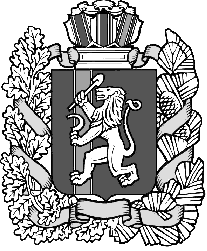           АДМИНИСТРАЦИЯ КАРАПСЕЛЬСКОГО СЕЛЬСОВЕТАПОСТАНОВЛЕНИЕ20.12.2021 г                                       с.Карапсель                                       № 93-пОб отмене постановления администрации Карапсельского сельсовета Иланского района Красноярского края от 18.10.2016 №66-п «Об организации деятельности администрации Карапсельского сельсовета Иланского района по вопросам реализации Постановления Правительства Российской Федерации от 09.01.2014 №10 «О порядке сообщения отдельными категориями лиц о получении подарка в связи с протокольными мероприятиями, служебными командировками и другими официальными мероприятиями, участие в которых связано с исполнением ими служебных (должностных) обязанностей, сдачи и оценки подарка, реализации (выкупа) и зачисления средств, вырученных от его реализации»В соответствии со статьей 14 Федерального закона от 02.03.2007 № 25-ФЗ «О муниципальной службе в Российской Федерации», статьей 12.1 Федерального закона от 25.12.2008 № 273-ФЗ «О противодействии коррупции», Постановлением Правительства РФ от 09.01.2014 № 10 «О порядке сообщения отдельными категориями лиц о получении подарка в связи с их должностным положением или исполнением ими служебных (должностных) обязанностей, сдачи и оценки подарка, реализации (выкупа) и зачисления средств, вырученных от его реализации», распоряжением Губернатора Красноярского края от 07.02.2014 № 37-рг «Об организации работы по исполнению постановления Правительства Российской Федерации от 09.01.2014 № 10 «О порядке сообщения отдельными категориями лиц о получении подарка в связи с протокольными мероприятиями, служебными командировками и другими официальными мероприятиями, участие в которых связано с исполнением ими служебных (должностных) обязанностей, сдачи и оценки подарка, реализации (выкупа) и зачисления средств, вырученных от его реализации», руководствуясь статьями 10,17,19 Устава Карапсельского сельсовета Иланского районаПОСТАНОВЛЯЮ:1. Постановление администрации Карапсельского сельсовета Иланского района Красноярского края от 18.10.2016 №66-п «Об организации деятельности администрации Карапсельского сельсовета Иланского района по вопросам реализации Постановления Правительства Российской Федерации от 09.01.2014 №10 «О порядке сообщения отдельными категориями лиц о получении подарка в связи с протокольными мероприятиями, служебными командировками и другими официальными мероприятиями, участие в которых связано с исполнением ими служебных (должностных) обязанностей, сдачи и оценки подарка, реализации (выкупа) и зачисления средств, вырученных от его реализации» считать утратившим силу.2. Контроль за выполнением настоящего Постановления оставляю за собой.3. Опубликовать настоящее Постановление в газете «Карапсельский вестник» и на официальном сайте администрации Карапсельского сельсовета Иланского района Красноярского края.4. Настоящее Постановление вступает в силу со дня, следующего за днем его официального опубликования.Глава сельсовета                                                                   И.В. Букатич